DSWD DROMIC Report #2 on Tropical Depression “AMANG”as of 21 January 2019, 4PMSituation OverviewIssued at 02:00 PM today, TROPICAL DEPRESSION AMANG CONTINUES TO MOVE GENERALLY NORTHWARD OVER THE EASTERN SEABOARD OF EASTERN SAMAR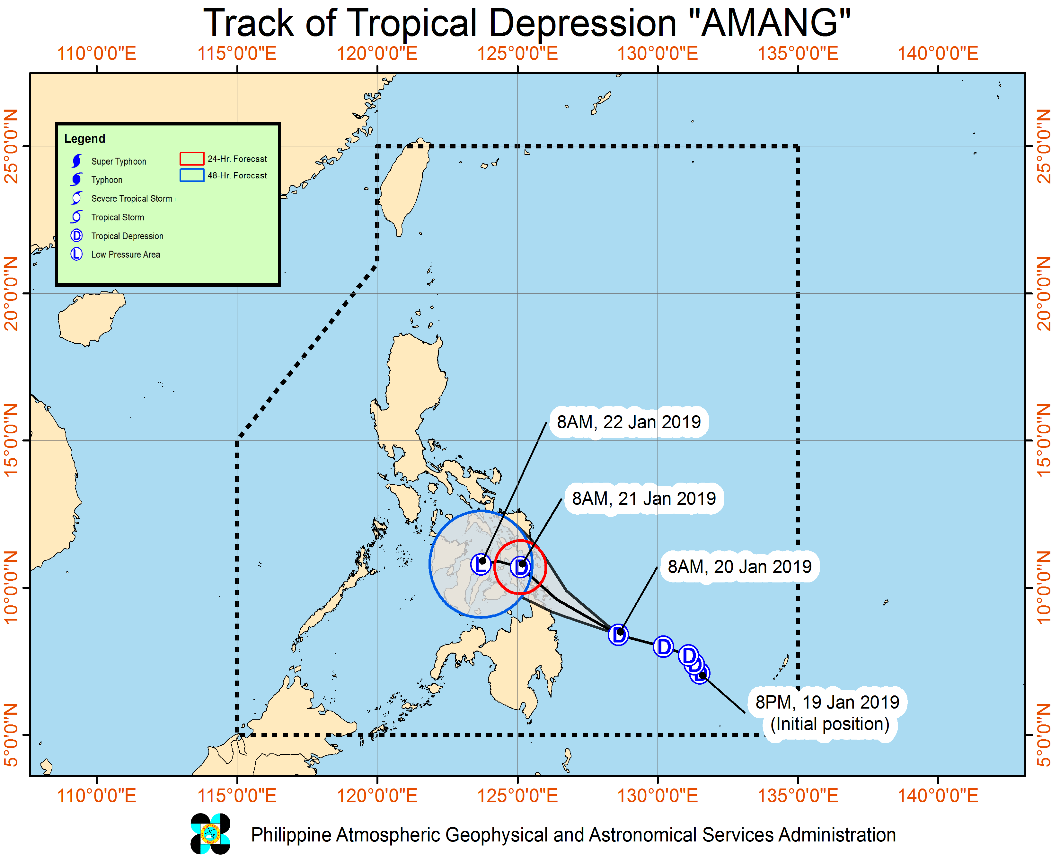 Moderate to heavy rains are still expected over Sorsogon, Albay, Catanduanes, Northern Samar, Eastern Samar and Samar today. Meanwhile, tomorrow (22 January), moderate to heavy rains may be experienced over Eastern Visayas, Catanduanes, Albay, Sorsogon and Masbate. Residents of these areas, especially those living in areas at high risk of flooding and landslides, are advised to take appropriate actions, coordinate with local disaster risk reduction and management offices, and continue monitoring for updates, especially the Severe Weather Bulletins and the Heavy Rainfall Warnings from PAGASA Regional Services Divisions.Fisherfolks and those with small seacrafts are advised not to venture out over the seaboards of Northern Luzon and the eastern seaboards of Central Luzon, Southern Luzon, Visayas, Dinagat Islands and Surigao del Norte, including all seaboards of areas under TCWS #1 due to Tropical Depression AMANG and the surge of Northeast Monsoon.At 1:00 PM today, the center of Tropical Depression "AMANG" was estimated based on all available data at 80 km North Northeast of Borongan City, Eastern Samar or 120 km East of Catarman, Northern Samar (12.3 °N, 125.7 °E)Status of Affected Families / PersonsA total of 1,158 Families or 4,639 persons were affected in 33 barangays, 14 cities/municipalities, and 4 provinces in Region CARAGA (see Table 1).Table 1. Affected Areas and Number of Affected Families / Persons         Note: Ongoing assessment and validation*The decrease in the number of affected families in municipalities of Barobo, Surigao Del Sur is the validated report from MSWDO.Sources: LGUs through the C/MSWD and C/MDRRMStatus of Displaced and Served Families / Persons (see Table 2)Table 2. Number of Served Families / Persons Inside and Outside ECsNote: Ongoing assessment and validationSources: LGUs through the C/MSWD and C/MDRRSituational ReportsDSWD-DRMBFO CARAGAFO VIII*****The Disaster Response Operations Monitoring and Information Center (DROMIC) of the DSWD-DRMB is closely coordinating with the concerned DSWD-Field Offices for any significant disaster preparedness for response updates.MARIEL B. FERRARIZReleasing OfficerREGION / PROVINCE / MUNICIPALITY REGION / PROVINCE / MUNICIPALITY  NUMBER OF AFFECTED  NUMBER OF AFFECTED  NUMBER OF AFFECTED  NUMBER OF AFFECTED  NUMBER OF AFFECTED REGION / PROVINCE / MUNICIPALITY REGION / PROVINCE / MUNICIPALITY  Barangays  Cities / Municipalities  Provinces  Families  Persons GRAND TOTALGRAND TOTAL                        33                         14                           4              1,158              4,639 CARAGACARAGA                        33                         14                           4              1,158              4,639 Agusan del NorteAgusan del Norte                          4                          2                          1                 243              1,200 Butuan City (capital)                         2                229             1,141 Jabonga                         2                  14                  59 Dinagat IslandDinagat Island                          4                          2                          1                   53                 141 Basilisa (Rizal)                         2                  18                  63 San Jose (capital)                         2                  35                  78 Surigao del NorteSurigao del Norte                        13                          5                          1                 671              2,600 General Luna                         3                  29                123 Gigaquit                         4                  89                313 Malimono                         2                251             1,073 Sison                         3                134                490 Surigao City (capital)                         1                168                601 Surigao del SurSurigao del Sur                        12                          5                          1                 191                 698 Barobo                          2                   34                 131 Bayabas                         3                  62                201 Carrascal                         2                  29                114 Lanuza                         4                  45                188 Tagbina                         1                  21                  64 REGION / PROVINCE / MUNICIPALITY REGION / PROVINCE / MUNICIPALITY  NUMBER OF EVACUATION CENTERS (ECs)  NUMBER OF EVACUATION CENTERS (ECs)  INSIDE ECs  INSIDE ECs  INSIDE ECs  INSIDE ECs  INSIDE ECs Returned Home  INSIDE ECs Returned Home  OUTSIDE ECs  OUTSIDE ECs  OUTSIDE ECs  OUTSIDE ECs  OUTSIDE ECs Returned Home  OUTSIDE ECs Returned Home  TOTAL SERVED  TOTAL SERVED  TOTAL SERVED  TOTAL SERVED REGION / PROVINCE / MUNICIPALITY REGION / PROVINCE / MUNICIPALITY  NUMBER OF EVACUATION CENTERS (ECs)  NUMBER OF EVACUATION CENTERS (ECs)  INSIDE ECs  INSIDE ECs  INSIDE ECs  INSIDE ECs  INSIDE ECs Returned Home  INSIDE ECs Returned Home  OUTSIDE ECs  OUTSIDE ECs  OUTSIDE ECs  OUTSIDE ECs  OUTSIDE ECs Returned Home  OUTSIDE ECs Returned Home  Families  Families  Persons  Persons REGION / PROVINCE / MUNICIPALITY REGION / PROVINCE / MUNICIPALITY  NUMBER OF EVACUATION CENTERS (ECs)  NUMBER OF EVACUATION CENTERS (ECs)  Families  Families  Persons  Persons  Families  Persons  Families  Families  Persons  Persons  Families  Persons  Total Families  Total Families  Total Persons  Total Persons REGION / PROVINCE / MUNICIPALITY REGION / PROVINCE / MUNICIPALITY  CUM  NOW  CUM  NOW  CUM  NOW  Families  Persons  CUM  NOW  CUM  NOW  Families  Persons  CUM  NOW  CUM  NOW GRAND TOTALGRAND TOTAL              34                 23         1,158            682         4,639         2,711            476         1,928                 -                 -                    -                    -                    -                    -         1,158            682            4,639            2,711 CARAGACARAGA              34                 23         1,158            682         4,639         2,711            476         1,928                 -                 -                    -                    -                    -                    -         1,158            682            4,639            2,711 Agusan del NorteAgusan del Norte                4                   4            243            243         1,200         1,200                 -                 -                 -                 -                    -                    -                    -                    -            243            243            1,200            1,200 Butuan City (capital)               2                   2           229           229        1,141        1,141                -                -                -                -                   -                   -                   -                   -           229           229           1,141           1,141 Jabonga               2                   2             14             14             59             59                -                -                -                -                   -                   -                   -                   -             14             14                59                59 Dinagat IslandDinagat Island                5                   5              53              53            141            141                 -                 -                 -                 -                    -                    -                    -                    -              53              53               141               141 Basilisa (Rizal)               3                   3             18             18             63             63                -                -                -                -                   -                   -                   -                   -             18             18                63                63 San Jose (capital)               2                   2             35             35             78             78                -                -                -                -                   -                   -                   -                   -             35             35                78                78 Surigao del NorteSurigao del Norte              16                   7            671            257         2,600            914            414         1,686                 -                 -                    -                    -                    -                    -            671            257            2,600               914 General Luna               4                   -             29                -           123                -             29           123                -                -                   -                   -                   -                   -             29                -              123                   - Gigaquit               6                   6             89             89           313           313                -                -                -                -                   -                   -                   -                   -             89             89              313              313 Malimono               2                   -           251                -        1,073                -           251        1,073                -                -                   -                   -                   -                   -           251                -           1,073                   - Sison               3                   -           134                -           490                -           134           490                -                -                   -                   -                   -                   -           134                -              490                   - Surigao City (capital)               1                   1           168           168           601           601                -                -                -                -                   -                   -                   -                   -           168           168              601              601 Surigao del SurSurigao del Sur                9                   7            191            129            698            456              62            242                 -                 -                    -                    -                    -                    -            191            129               698               456 Barobo                2                   2              34              34            131            131                 -                 -                 -                 -                    -                    -                    -                    -              34              34               131               131 Bayabas               2                   2             62             62           201           201                -                -                -                -                   -                   -                   -                   -             62             62              201              201 Carrascal               2                   2             29             29           114           114                -                -                -                -                   -                   -                   -                   -             29             29              114              114 Lanuza               2                   -             45                -           188                -             45           188                -                -                   -                   -                   -                   -             45                -              188                   - Tagbina               1                   1             21               4             64             10             17             54                -                -                   -                   -                   -                   -             21               4                64                10 DATESITUATIONS / ACTIONS UNDERTAKEN21 January 2019The Disaster Response Operations Monitoring and Information Center (DROMIC) of the DSWD-DRMB is closely coordinating with the DSWD-Field Offices for significant disaster preparedness for response updates.DATESITUATION / PREPAREDNESS ACTIONS21 January 2019OCD as per report, the signal is lower down to “Blue Color, this is still on warning alert.Field Office and Provincial Quick Response Teams has rendered 24-hour duty for the monitoring in the field and provision of timely updates. DSWD Caraga has also detailed two staff on a 24/7-duty to augment in the OCD Emergency Operations Center.Coordination with AFP is on-going for the distribution of family food packs to requesting LGUs.On-going purchase of raw materials for the repacking of additional Family Food Packs.Coordinated with the respective LSWDOs and LDRRMOs for the provision of timely updates regarding their situation and their disaster response operation.DATESITUATION / PREPAREDNESS ACTIONS21 January 2019DRMD PDOs assigned at the Provinces, PATs and C/MATs are alerted, monitoring the situation on the AOR, and in close coordination with P/C/MSWDOs and P/C/MDRRMOs for any eventualities on the ground.Disaster Response Management Division (DRMD) are alerted and rendering 24/7 duty.All Quick Response Team (QRT) members are also alerted. Disaster Response Information Management Section (DRIMS) is monitoring the weather condition and in close coordination with SWADTs, QRTs and PDOs for any updates on the ground. Regional Resource Operation Section (RROS) are also alerted to ensure the readiness of dispatching the Food and Non-Food commodities whenever needed.There are 19 families or 84 individuals who were pre-emptively evacuated in and are currently accommodated in 3 evacuation centers in Catarman and Lope de vega.